www.ks5u.com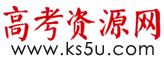 海南省2020年普通高中学业水平选择性考试地 理一、选择题：本题共20小题，每小题3分，共60分。在每小题给出的四个选项中，只有一项是符合题目要求的。图1所示地区城镇化进程是我国的一个缩影。改革开放以来，该地区大量乡村人口进城务工、经商等，逐渐融入城镇生活。农业转移人口的城镇化是推进城镇化建设、全面建成小康社会的重要措施。十九大报告指出，坚持新的发展理念，着力推动8000余万农业转移人口成为城镇居民。据此完成1~3题。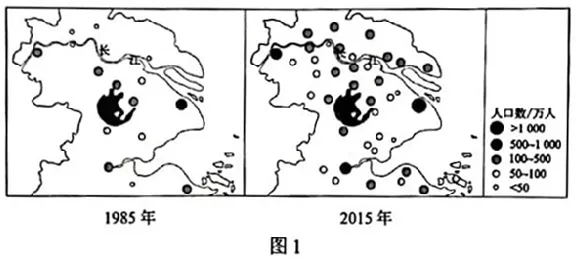 1.该地区城镇化的特点是A.多极化发展，不同等级城市同步扩张    B.一极多核，大中小城市数量增多C.多核心发展，高等级城市迅速扩张      D.多极多核，城镇分散发展2.与珠江三角洲地区相比，该地区城镇能够吸纳较多农业转移人口的主要原因是A.城镇建设更加有序    B.地域文化特色更浓厚C.对外开放程度更高    D.农业机械化水平更高3.新时代促进农业转移人口城镇化的主要措施有①加强基本农田建设           ②提高教育经费比重，扩大城镇教育规模③城乡统筹，加强就业培训     ④提高城市落户门槛，加强户籍管理⑤大力发展中小城镇A.①②③   B.①②④   C.②③⑤   D.③④⑤图2示意某种沉积物的分布。该沉积物在小兴安岭等山地的西侧宽度较大，而东侧少见。据此完成4~5题。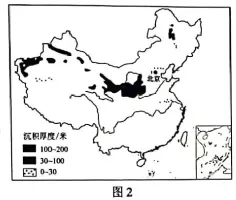 4.造成该沉积物在小兴安岭分布状况的主要作用是A.冬季风堆积     B.泥石流堆积    C.冰水堆积     D.间歇性流水堆积5.与西北地区相比，东北地区该沉积物结构紧实、钙含量普遍偏低的主要原因是A.生物作用       B.冰川作用      C.酸雨作用     D.流水作用稻城县位于四川省西部，属于大香格里拉旅游核心区。稻城亚丁机场（海拔4411米，图3）的兴建为旅客进出提供了便利的通道。据此完成6~7题。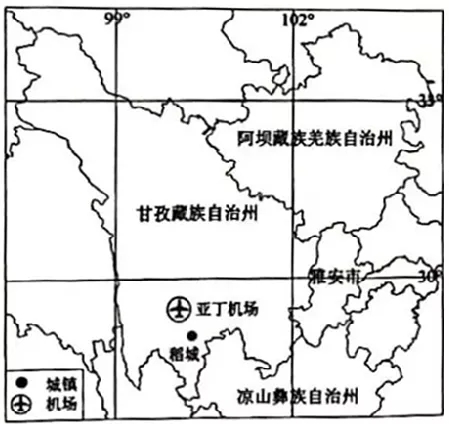 图36.稻城人口稀少，在此兴建机场的主导区位因素是A.地质和地貌      B.人口和经济     C.气象和水文    D.资源和文化7.符合川西地区自然环境和地域文化特色的描述是①阳光明媚，酥油哈达迎客    ②四季如春，寺庙钟声回落    ③山高谷深，青稞美酒飘香    ④山川形胜，马头零声悠场A.①③  B.②③   C.①④    D.②④图4示意陕西省安康市区城，这里是南水北调中线工程的重要水源涵养区，限制和禁止开发面积超过90%。过去，有的区县因为缺乏集中连片、适宜发展工业的土地，只能劈山造城、填河造地。为此，安康在市城内进行统筹，在允许开发、土地平坦的区县建立经济园区，供发展空间受限的区县开发和经营。据此完成8~10题。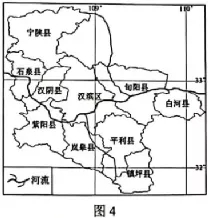 8.安康地区的河流所属的水系是A.渭河   B.汉江    C.淮河    D.岷江9.安康统筹发展经济园区的主要目的是A.促进人才、资金、信息的流动      B.促使行政区划更加合理C.实现生态保护与经济发展的双赢    D.减少区县之间的无序竞争10.有利于该区域经济园区可持续发展的措施是A.县改区，提升区域城镇化水平    B.共建共管，协同承接东部产业转移C.调整行政区划，合并相关区县    D.增大发展空间受限区县的收益比例2020年新型冠状病毒肆虐全球，中国政府相继向意大利米兰、塞尔维亚贝尔格莱德等地派出医疗专家，提供抗疫经验。6月8日上午，雨过天晴，主要由海南省医务人员组成的中国医疗专家组，携带大批医疗援助物责，飞抵孟加拉国首都达卡沙阿贯拉勒国际机场。据此完成11~12题。11.某地理老师看到海南医疗专家奔赴孟加拉国的新闻后，即兴创作对联“同风共雨，兄弟携手抗新冠；一河相通，我首你尾心相连”。“同风”“一河”分别指A.西南季风、雅鲁藏布江——布拉马普特拉河B.西南季风、澜沧江——湄公河C.东南季风、怒江——萨尔温江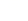 D.东南季风、元江——红河12.与米兰（45.5°N，92°E；地中海气候）相比，导致贝尔格莱德（44.7°N，20.5°E；温带大陆性气候）冬季均温更低的主要因素是A.纬度     B.副高     C.洋流     D.地形图5示意从赤道到极地的典型植被景观类型。据此完成13~14题。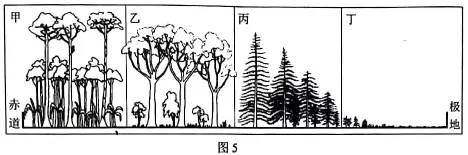 13.一年中景观外貌四季变化鲜明的植被类型是A.甲    B.乙    C.丙    D.丁14.下列山地中有丁植被类型分布的是A.巫山    B.五指山   C.富士山   D.大分水岭图6示意鄱阳湖入湖和出湖年输沙量的年际变化。2003年三峡工程运营后，鄱阳湖水量、泥沙等水情变化明显，对湖区供水、灌溉、航运等造成重大影响。据此完成15~16题。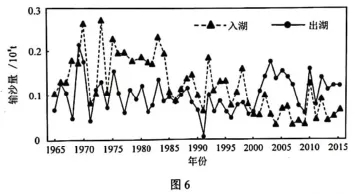 15.三峡工程运营前，鄱阳湖区的泥沙淤积和侵蚀情况是A.侵蚀为主      B.淤积为主    C.侵蚀量和淤积量相当    D.无法判断16.三峡工程运营后，鄱阳湖的水域面积与湖底高程的变化分别是A.增大升高    B.增大下降    C.减小升高    D.减小下降在热带气旋移动过程中，副热带高压是一个重要的牵引力。图7示意近地面风场与气压场的关系，图中等压距为5百帕。据此完成17~18题。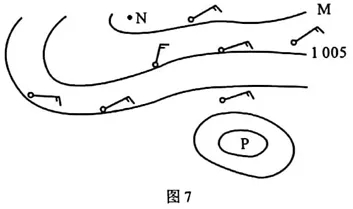 17.M线的气压值、N处的天气状况分别为A.1000   晴朗    B.1000   阴雨    C.1010   晴朗    D.1010  阴雨18.如果P是一个台风，它最有可能的行进方向是A.偏东    B.偏西    C.偏南    D.偏北读表1“世界永久性草地和牧场面积前十位的国家”（2000年）。据此完成19~20题。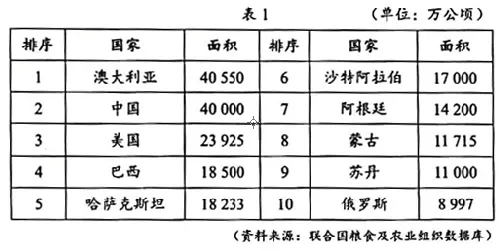 19.与澳大利亚、中国等国家相比，俄罗斯永久性草地和牧场面积比重较小的根本原因是A.海拔高      B.降水多    C.寒流影响范围广    D.纬度高20.某乳企计划在沙特阿拉伯兴建驼奶基地，其生产用水最可能的来源是A.人工降雨   B.修建水库    C.海水淡化   D.跨流域调水二、非选择题：本题共3小题，共40分。21.阅读图文材料，完成下列要求。（20分）材料一：太平洋西南部群岛国巴布亚新几内亚，面积约46万平方千米，人口约600万，多集中在沿海平原。主陆多山，西南部和沿海有平原和沼泽低地，火山、地震活动须繁，森林覆盖率超过80%。目前，该国经济较为落后，以初级产品（矿石、椰油、椰干等）输出为主。响应“一带一路”倡议，巴布亚新几内亚为了提高经济发展水平，希望与中国开展多方面合作。材料二：图8示意巴布亚新几内亚主要岛屿。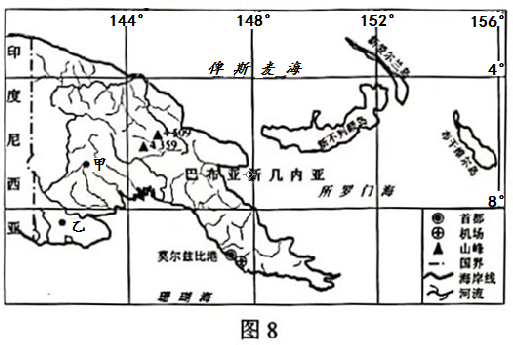 （1）说出该国多火山、地震的原因。（4分）（2）判断甲地和乙地哪一个更适合种植水稻，并说明理由。（8分）（3）海南某企业计划到该国建立椰子种植和加工基地，你是否赞同？请表明你的观点并说明理由。（8分）22.阅读图文材料，完成下列要求。（10分）天然橡胶生产属于劳动密集型产业。20世纪80年代开始，海南橡胶种植面积快速增长，现已成为中国最大的橡胶种植区。图9示意在橡胶林下种植高温型食用菌的生产模式，该模式具有较高的经济效益和生态效益。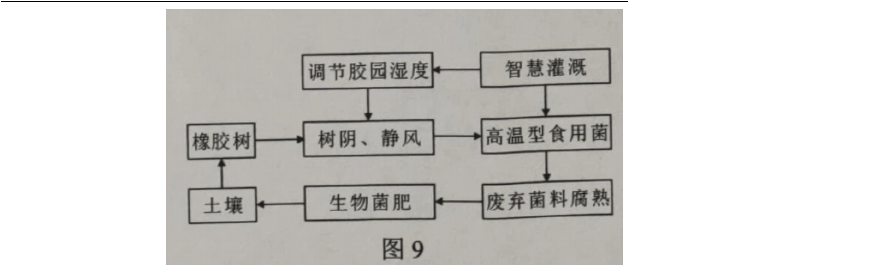 图9据此评价该生产模式在海南推广的条件。23.阅读材料，完成下列要求。（10分）我国将普遍推行垃分类制度，推动垃圾减量、资源循环利用，实现中华民族永续发展。现阶段，生活垃圾分类是大势所趋。请结合热带海岛环境条件说明在海南实施生活垃圾分类的理由。